Correção das atividades de Matemática – dos dias 1 a 5 de Junho4º Ano B – Profª. SimoniApostila Aprender SempreAtividade 1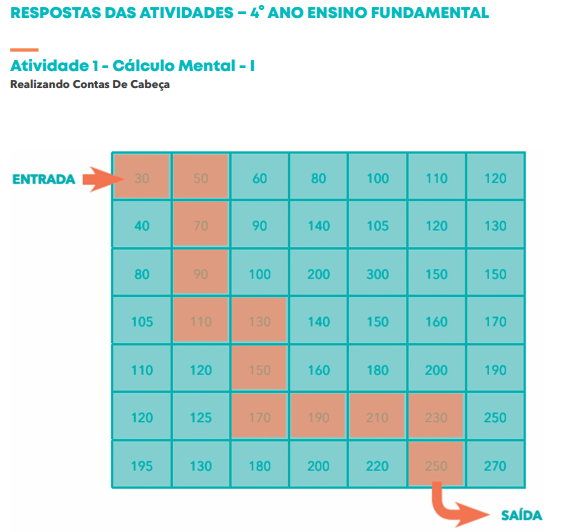 Atividade 2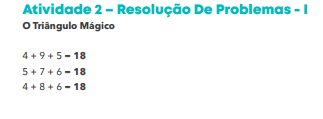 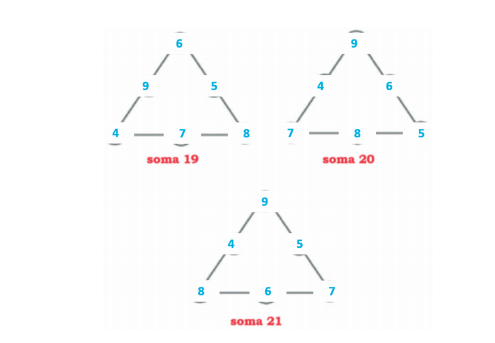 Obs: Os números não precisam estar necessariamente nessa ordem, desde que a soma de o valor indicado em baixo de cada triangulo EMAISEQUENCIA 2.ATIVIDADE 2.1 – recortar os moldes e montar os sólidos.Atividade 2.2 -  Existem os grupo dos prismas e pirâmides.. São sólidos diferentes, pois possuem características especificas.. As faces da pirâmide é um triângulo, já as bases do prisma pode ser triangular, quadrangular ou pentagonal.As faces (lados) da pirâmide é um triângulo.Os números de lados são iguais ao número de faces. Atividade 2.3 -  Paralelepípedos: caixas, armários, caixa de creme dental, etc.Pirâmide de base quadrada:  piramides, caixas ecorativas.Cone: chapéu de palhaço, casquinha do sorvete;Esfera: bola, globo terrestre, lua...Cilindro: lata de refrigerante, lixo da nossa sala, lápis...